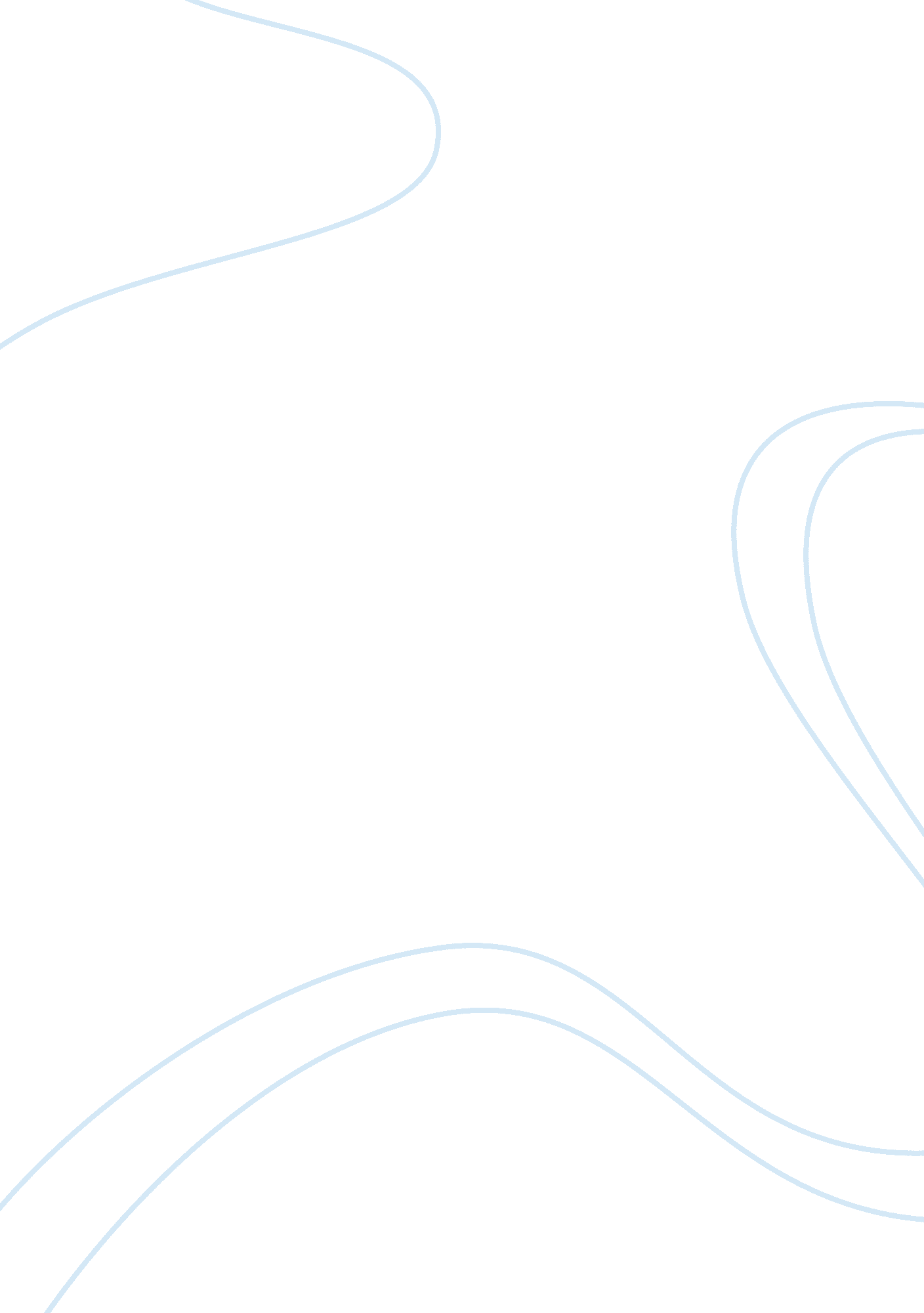 No title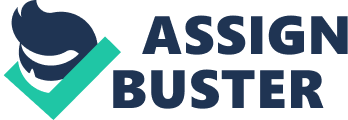 Sophocles’ age old play Antigone is about a young girl who fights King Creon’s unjust law for the burial of her brother who was deemed a traitor to their town. With the act of civil disobedience both Antigone and Creon strive for their own justice but in the end meet their fate. A more modern way of civil disobedience would be the strategy that Dr. Martin Luther King Jr. used. The steps a person can use to change a law they find unjust are explained in his essay “ The Power of Non-Violence" and “ The Letter to Birmingham Jail". Martin Luther King’s theory has four major steps: first finding an injustice exists, negotiation, self-purification and direct action. Although Antigone’s actions against Creon do not completely conform to Marin Luther King’s theory of nonviolent civil disobedience, both follow a similar structure to correct an injustice. Martin Luther King Jr. had a very strict approach to civil disobedience. His four main steps to civil disobedience are: determining an unjust law exists, negotiating, self-purification and direct action. Each one of these steps progresses to the next without the use of violence, external and internal. In both “ Letter to Birmingham Jail" and “ The Power of Non-Violence", Martin Luther King Jr. expresses each of the four steps to civil disobedience. Martin Luther King Jr. ‘ s first step to civil disobedience was determining that an unjust law existed. “ An unjust law is a code that is out of harmony with the moral law… An unjust law is a human law that is not rooted in eternal law and natural law. Any law that uplifts human personality is just. Any law that degrades human personality is unjust. " Dr. King made a clear distinction between the two as to not get others confused. 